[Date][Tenant’s name][Tenant’s address][Tenant’s address][Town/City] [Post Code]Email:  [insert Tenant’s email]Dear [insert Tenant name/s]Re:  Tenancy at [insert property address]We are writing to let you know that under the Tenancy Agreement between us dated [   ], the following breach/s has/have been noted: [specify breach/s here]:Notice under this letter requires you to remedy the above breach/es.  In accorance with the Residential Tenancies Act 1986, you have 14 days from the date of this letter to remedy the breach by doing the following:[insert remedial action required]Please note that while this letter is not a notice for eviction, we can apply to the Tenancy Tribunal to end your tenancy if this [these] breach/es noted above are not remedied on or before [enter date that the breach must be remedied by]. If you have any questions about this letter, please contact me.  Yours sincerelyProperty Manager’s NameTitleDelivery of notice:By (tick):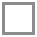 If this notice is sent by post – we have allowed 3 extra working days for the postal service.If this notice has been  placed into your letterbox, we have allowed 1 extra working day.If this notice has been sent to you by email, we have allowed 1 extra working day.